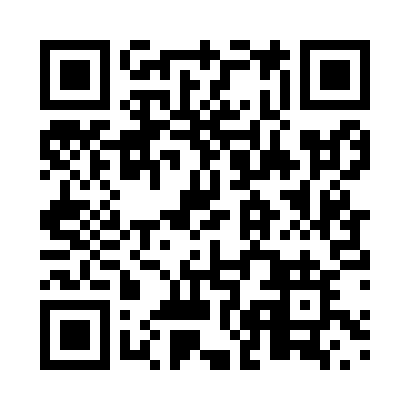 Prayer times for Hanbury, Ontario, CanadaWed 1 May 2024 - Fri 31 May 2024High Latitude Method: Angle Based RulePrayer Calculation Method: Islamic Society of North AmericaAsar Calculation Method: HanafiPrayer times provided by https://www.salahtimes.comDateDayFajrSunriseDhuhrAsrMaghribIsha1Wed4:196:011:166:198:3210:142Thu4:175:591:166:208:3310:163Fri4:145:571:166:218:3410:184Sat4:125:561:156:218:3610:205Sun4:105:541:156:228:3710:226Mon4:085:531:156:238:3810:247Tue4:065:511:156:248:4010:268Wed4:035:501:156:258:4110:289Thu4:015:491:156:258:4210:3010Fri3:595:471:156:268:4410:3211Sat3:575:461:156:278:4510:3412Sun3:555:441:156:288:4610:3613Mon3:535:431:156:298:4810:3814Tue3:515:421:156:298:4910:4115Wed3:495:411:156:308:5010:4316Thu3:475:391:156:318:5110:4517Fri3:455:381:156:328:5310:4718Sat3:435:371:156:328:5410:4919Sun3:415:361:156:338:5510:5120Mon3:395:351:156:348:5610:5321Tue3:375:341:156:348:5710:5522Wed3:355:331:156:358:5910:5723Thu3:335:321:166:369:0010:5924Fri3:325:311:166:369:0111:0125Sat3:305:301:166:379:0211:0226Sun3:285:291:166:389:0311:0427Mon3:275:281:166:389:0411:0628Tue3:255:271:166:399:0511:0829Wed3:245:271:166:409:0611:1030Thu3:225:261:166:409:0711:1131Fri3:215:251:176:419:0811:12